KKN ALOITE 6 – 2021 
Vaaralliset tiilet pois Korson keskustan bussipysäkin vierustalta Korsontie 325.4.2021 klo 19:46 Ei julkinenPalautteen antaja: Korson Kyläneuvosto / Ari TammiKORSON KYLÄNEUVOSTO ALOITE 6/2021 Vaaralliset tiilet pois Korson keskustan bussipysäkin vierustalta Korson Kyläneuvostolle saapuneessa aloitteessa 6/2021 kuntavaaliehdokas Eeva Helén esittää, että Vantaan kaupunki poistaisi pikimmiten irtonaiset tiilet Korson keskustan bussipysäkin ympäriltä. Vallinojaan ja Vierumäkeen menevät bussit lähtevät kyseiseltä pysäkiltä Korsontie 3. Bussipysäkin takapuolella on tiilistä tehty penger, josta on irronnut runsaasti tiiliä. Vaarana on, että tiiliä voi pudota bussipysäkillä seisovien matkustajien jaloille tai ohikulkijat voivat kompastua tai lyödä varpaansa irtonaisiin tiiliin. Irtonaiset tiilet voivat myös houkutella heittelemään tiiliä ympäristöön tai lähi-ikkunoihin. TOIMENPIDE-EHDOTUS Korson Kyläneuvosto esittää, että Vantaan kaupunki korjaa irtonaiset ja vaaralliset tiilet välittömästi pois alueelta sekä harkitsee kivetyksen uusimista lähitulevaisuudessa.Palautteen liitteetVaaralliset tiilet pois bussipysäkiltä.docx (1.96 Mt)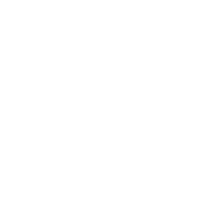 Palautteen käsittelyhistoria25.4. 19:46 - Lähetetty26.4. 10:59 - Käsittelyssä26.4. 11:13 - ValmisVastaus palautteeseen26.4 klo 11:06 Ei julkinenHei,Kiitos palautteesta.Tukimuuren korjaus on työn alla. Ensin siirretään pysäkki pois tieltä, jonka jälkeen ryhdytään korjaaamaan tukimuuria.Terveisin,Kunnossapito